МАОУ СОШ № 19Акция «Неделя здоровья школьников Кубани» (18.02 – 22.02.19г.) с участием нарколога ГБУЗ    «Наркологический диспансер» МЗ КК Коровко С.Е.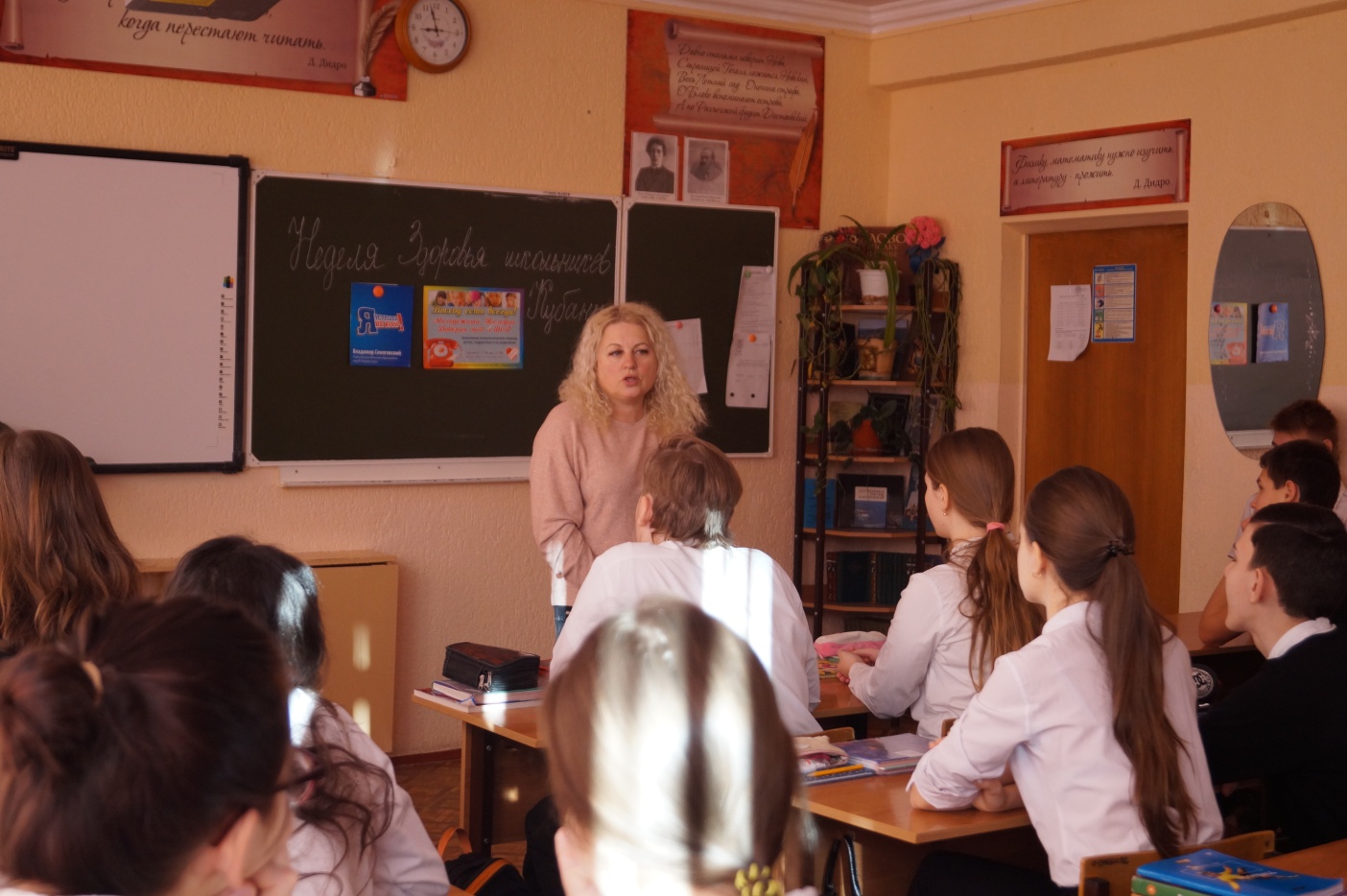 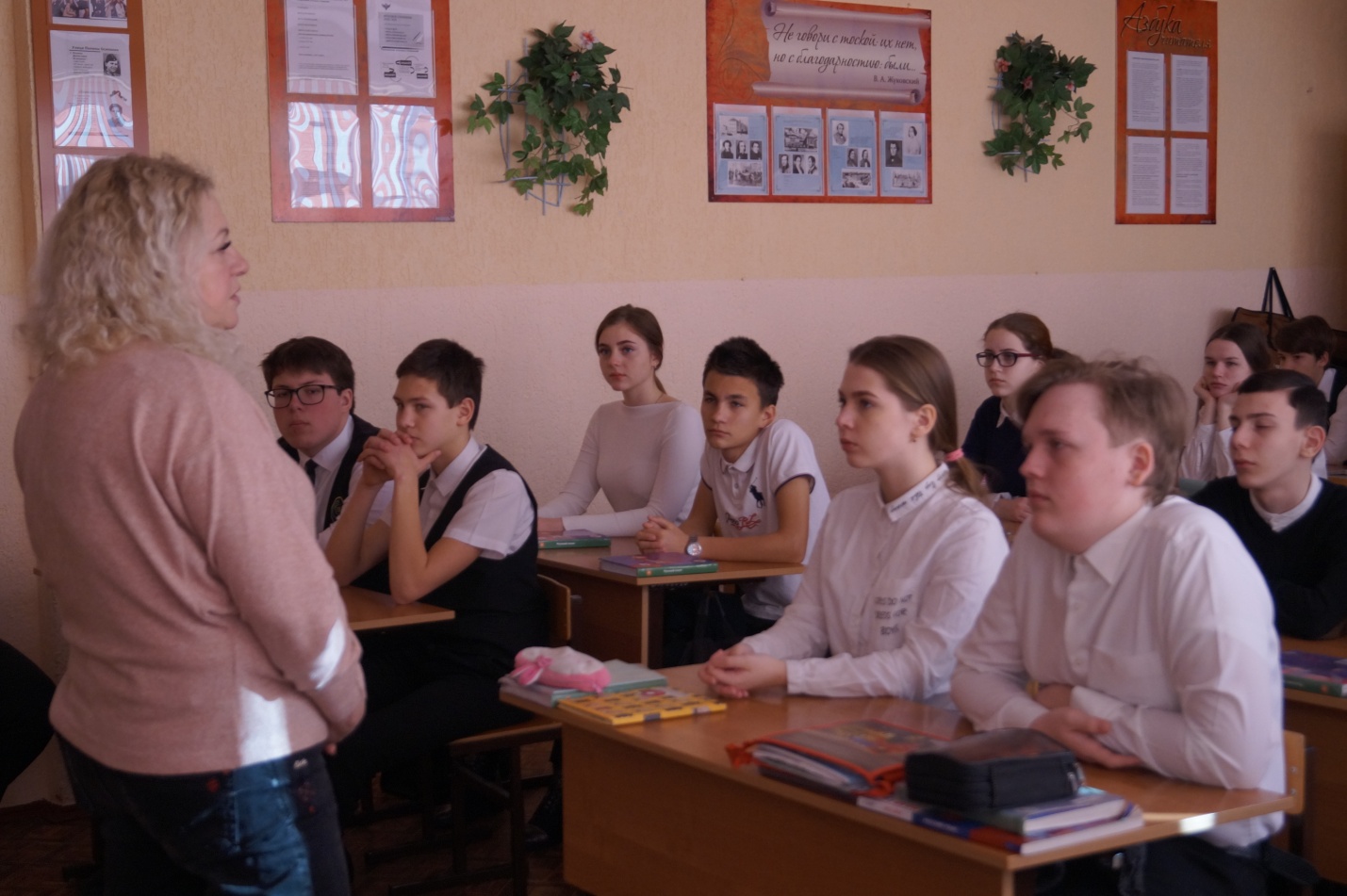 МАОУ СОШ № 19Акция «Неделя здоровья школьников Кубани»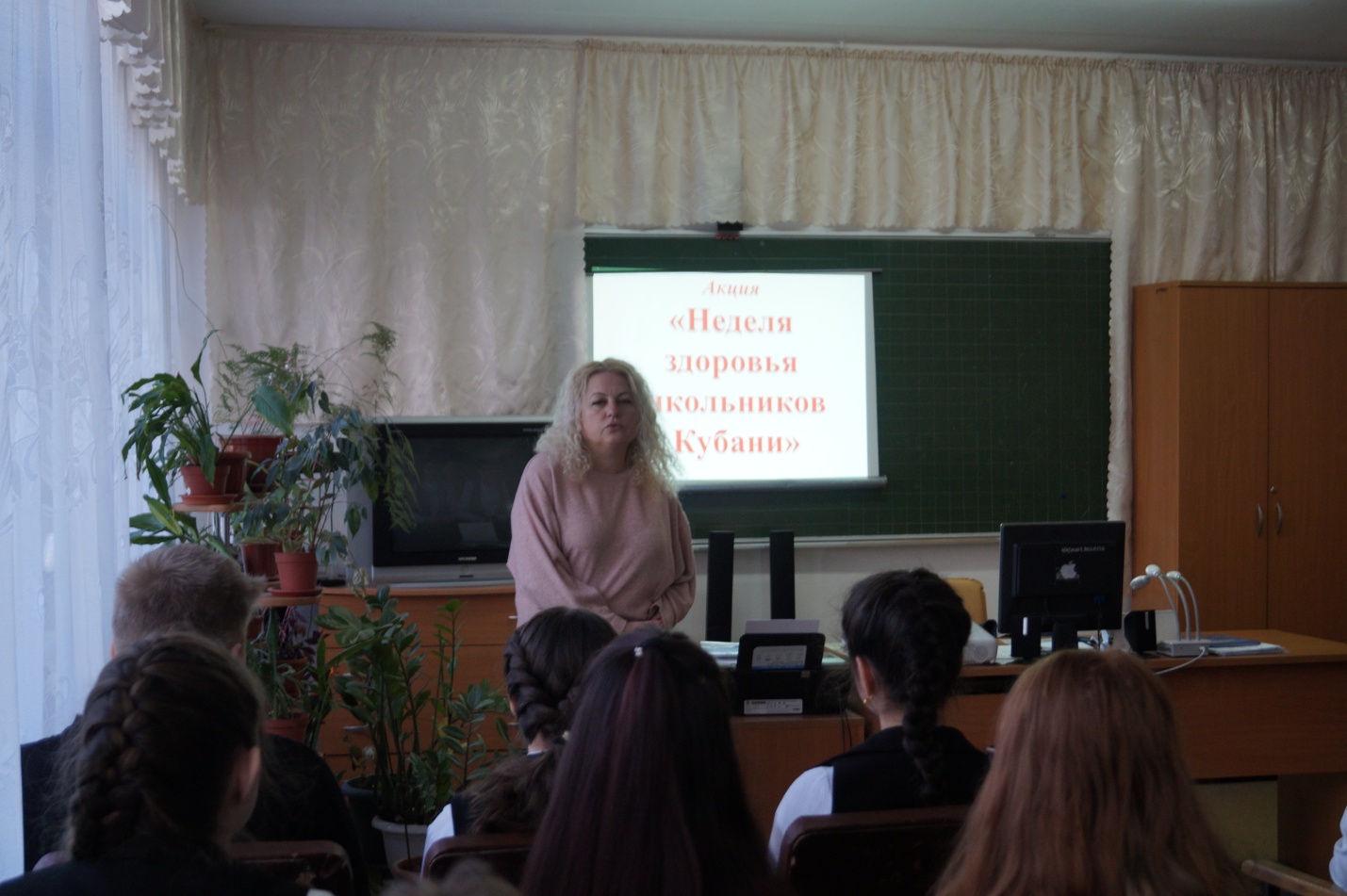 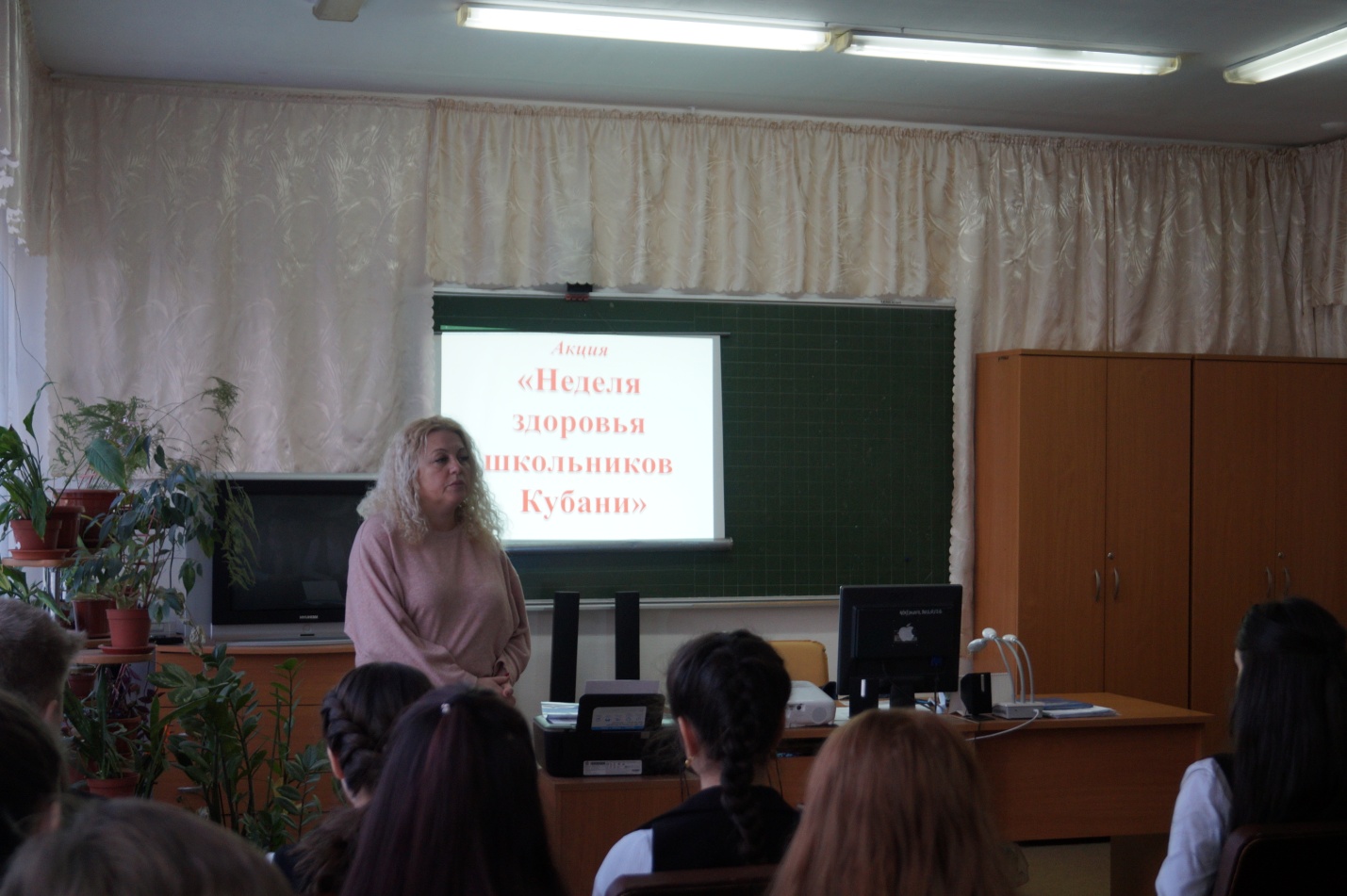 